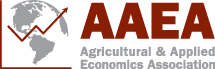 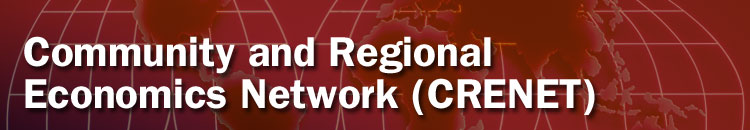 CRENET 2020 Annual Business Meeting
Friday, July 31 
1:00-2:30 PM EDT Zoom meeting, Meeting ID: 929 2851 0645, Password: CRENET, or
https://umsystem.zoom.us/j/92928510645?pwd=c1I1VGV5aDJVdTZ2M1dSN1lLZmVhQT09 
Welcome and Introductions – Jeff O’Hara, CRENET ChairMembership discussionsNumber of AAEA CRENET members in 2019: 246 AAEA board update from board liaison – Nobert Wilson2020 Goldman Award WinnerBrigid Tuck and Jennifer Hawkins (University of Minnesota) – Economic Contribution of Small Businesses in Olmstead CountyAAEA 2020 CRENET track sessions – Sarah Low, Chair-ElectFirst virtual CRENET session: Impacts of Rural Broadband, Broadband Policies and Programs, Tuesday August 18th, 2 p.m. EDT Community & Regional Economics Extension: Searching for Sustainability, Tuesday September 15th, 2 p.m. EDTHemp: Identifying issues across the value chain, TBD late Sept. or OctoberPromoting research by CRENET members Twitter account - 204 followers – identifying appointee for account Other roles for CRENET leadershipCRENET perspective on Diversity and InclusionDiscussion with CWAE and COSBAE on AAEA Fellows and Member in the NewsDiversifying CRENET membershipPotential outreach activities for 2020-20212021 track session ideasOther types of webinars throughout the yearPromoting/facilitating networking and mentorship opportunities (planned happy hour at 2020 annual meeting was canceled)Leadership transitionThank Jane Kolodinsky for her serviceWelcome Craig Carpenter